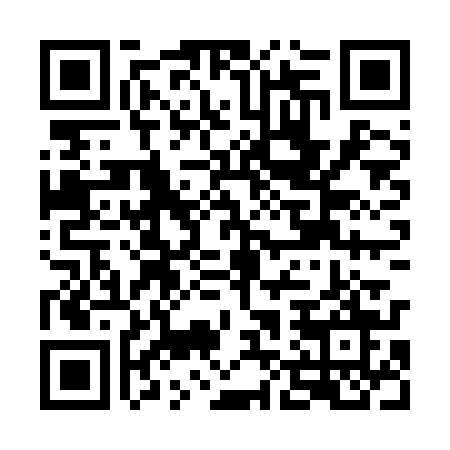 Ramadan times for Kolonia Kozia Gora, PolandMon 11 Mar 2024 - Wed 10 Apr 2024High Latitude Method: Angle Based RulePrayer Calculation Method: Muslim World LeagueAsar Calculation Method: HanafiPrayer times provided by https://www.salahtimes.comDateDayFajrSuhurSunriseDhuhrAsrIftarMaghribIsha11Mon3:583:585:4911:363:305:255:257:1012Tue3:553:555:4711:363:315:275:277:1113Wed3:533:535:4411:363:335:295:297:1314Thu3:513:515:4211:363:345:305:307:1515Fri3:483:485:4011:353:355:325:327:1716Sat3:463:465:3811:353:375:345:347:1917Sun3:433:435:3511:353:385:355:357:2118Mon3:413:415:3311:353:405:375:377:2319Tue3:383:385:3111:343:415:395:397:2520Wed3:363:365:2911:343:425:405:407:2621Thu3:333:335:2611:343:445:425:427:2822Fri3:303:305:2411:333:455:445:447:3023Sat3:283:285:2211:333:465:455:457:3224Sun3:253:255:2011:333:475:475:477:3425Mon3:233:235:1711:323:495:495:497:3626Tue3:203:205:1511:323:505:505:507:3827Wed3:173:175:1311:323:515:525:527:4028Thu3:153:155:1011:323:535:545:547:4329Fri3:123:125:0811:313:545:555:557:4530Sat3:093:095:0611:313:555:575:577:4731Sun4:064:066:0412:314:566:596:598:491Mon4:044:046:0112:304:577:007:008:512Tue4:014:015:5912:304:597:027:028:533Wed3:583:585:5712:305:007:047:048:554Thu3:553:555:5512:295:017:057:058:575Fri3:523:525:5212:295:027:077:079:006Sat3:493:495:5012:295:037:097:099:027Sun3:463:465:4812:295:057:107:109:048Mon3:443:445:4612:285:067:127:129:069Tue3:413:415:4412:285:077:137:139:0910Wed3:383:385:4112:285:087:157:159:11